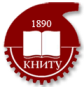 МИНОБРНАУКИ РОССИИБугульминский филиалФедеральное государственное бюджетное образовательное учреждениевысшего образования«Казанский национальный исследовательский  технологический университет»(БФ  ФГБОУ  ВО  «КНИТУ»)____________________________________________ПРИКАЗ_____________________________________________            12 мая 2021 г.                                                                                                       № 44 -оБугульма«Об окончании срока трудовых договоров»В целях реализации кадровой политики филиала п р и к а з ы в а ю: 1. Довести до сведения трудового коллектива списки работников, у которых истекает срок действия трудового договора по конкурсу в 2021 году.- 31.08.2021 (Приложение 1). 2. Заведующим кафедрами: 2.1. Ознакомить с настоящим приказом под роспись работников кафедр из числа ППС, у которых заканчивается срок действия трудового договора. 3. Контроль за исполнением настоящего приказа оставляю за собой.Приложение 1к приказу БФ ФГБОУ ВО «КНИТУ»от 12.05.2021. № 44 -о№п/пФИОПодразделениеДолжностьВид приемаСтавкаДата планового увольнения1Галанцева Ирина ВалерьевнаКафедра МГДДоцент, к.н.Штатный1,031.08.20212Мутугуллина Ирина АлександровнаКафедра ТМОЗав. кафедрой Штатный1,031.08.20213Хасаншина Эльвира МаратовнаКафедра ХТОМДоцент, к.н.Штатный1,031.08.20214Шакирова Альбина ЗифировнаКафедра МГДСтарший преподавательШтатный0,631.08.202